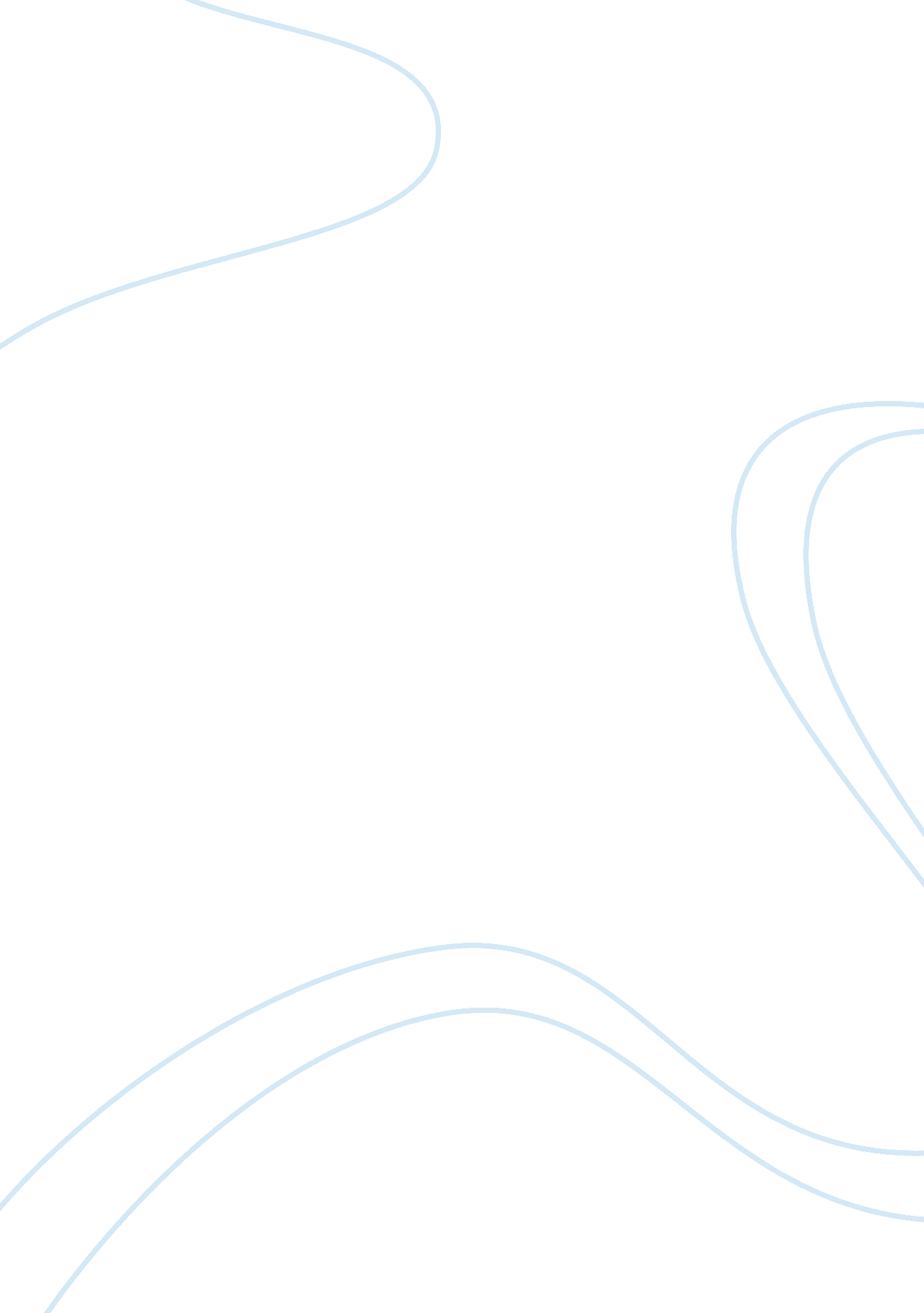 Iron man versus batmanLiterature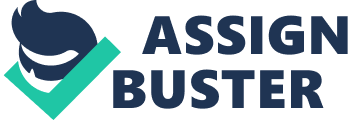 The paper " Iron Man versus Batman" is a worthy example of an assignment on literature. Superheroes in most stories are emblematic of today’s man’s struggle with their multiple characters. A man’s character change over time due to various influences like the people around them, entrepreneurial autonomy, and government influence. In a different environment, a man is likely to grow into a completely different person, following the factors surrounding him (Loprinzi 602). Ironman and Batman in their stories are perfect examples of man’s dual nature, and how their characters grow and change all through their lifetime. The circumstances around them mold them into the characters they are. The stories of the two portray their families as economically stable at their birth, a phenomenon that is desirable to the modern man. Ironman-Tony Stark- is born into a wealthy family, and is a genius. He is kidnapped at an early and suffers a chest injury during the kidnap. He is held a prisoner for most of his childhood. He makes a friend in his prison. The friend helps him develop technology for his chest injury, which he later uses for his escape, and is what turns him into an iron man. Batman-Bruce Wayne- too, just like Ironman, is born the son of wealthy socialites of Gotham city. His parents are murdered by a small-time criminal right on his watch, as they are on their way home from a movie theatre. The stories portray these two characters as coming from an economically stable family. However, the stories depict the various challenges that children grow under in their different families. The family might be financially stable, but multiple factors affect the growth of an individual other than financial issues (Schlein 132). Tony Stark's parents die in an accident, and he is kidnapped at an early age. He ends up growing in a completely different setting than he would have had these occurrences not happened. His accident is a significant contribution to him being an Ironman. It is fair to say that the crash and kidnap molded him into Ironman. He probably would have done great things too had his parents lived, and had he not been kidnapped. But it is highly unlikely that he would have made the Ironman suit. His struggles with the chest injury and will to break out of his prison motivated him to build the Ironman suit.  Batman, on the other hand, watched his parents being murdered. He was just a regular child until pain and rage of watching his parents die kicked in. He decides to use the wealth left to him at the tender age to ensure that criminals such as the one who killed his father are brought to justice, and the city is safe from such criminals. These two stories are an emblem of what happens in today’s life. The deceit, malice, crime, and injustices that occur in the day-to-day living mold us into who we grow up to be. Children are born into these vices and forced to live with them. They are forced to witness the rot that is in society from such a tender age. It eventually affects the direction their growth takes, and hence who they become when they become men. The government and their personal lives still influence who they become even as grown men. Ironman manages to escape his prison and builds the stark company where he enhances the building of his suit. As opposed to when he was being forced to create technology during his kidnap, Tony Stark now uses his brains at will to develop something that he has decided to do on its own. He builds a powerful technological war suit with he chooses to apply for the protection of ordinary citizens. The government tries to take control of the Ironman suit, but Tony Stark fights for his invention. Batman, unlike iron man, starts his career as a vigilante. He operates at night with a Batman suit, a symbol of a creature of the night. He realizes that he needs to install fear in the criminals of Gotham City, to protect the city, hence the symbolic costume. He is hunted by authorities who take him as a vigilante at first, before realizing that he is just trying to save the city from criminals. Batman is the first to create an organization of people who protect Gotham city from terror. Likewise, government policies always find a way of getting control of various projects and innovations in the modern world. Some laws and policies are put across to govern people’s creativities and initiatives by setting standards to technology, regulating their use in the market, and sometimes wholly abolishing them (Corona 33). The government controls the growth of individuals. However, sometimes people feel infringed by these policies and try to break free of them. This rebellion leads to some fights between individuals and corporations who think that their voices, and those of others, should be heard too. The stories of iron man and Batman show government involvement in various aspects of people’s life. The stories illustrate clearly that the government sometimes engage in vices that infringe the freedom of people, and the struggles of people wanting to break free from the prisons the feel they are in (Anaya 490). The personal lives of Ironman and Batman also mold their character, just as own feelings mold people in the modern day. Batman’s urge to protect the city is brought about by the murder of his parents when he’s only eight years old. He becomes a protector of the city the only way he feels will work. He becomes a vigilante, an animal of the night, who walks in shadows. This image instills fear in the people of Gotham city at first, before they recognize him as a protector of the city. Batman works with his identity kept secret. However, ironman’s story turns out differently. He uses his suit to break free and avenge his parents. He develops the suit for war, but when he meets his wife, he uses the suit to protect ordinary citizens from the bad guys, a great course. Like in the stories, this reflects on how people deal with losing or finding loved ones in a modern day (Smith 64). It reflects calm and peaceful people who are around their loved ones and vengeful people who suffer their loved ones. It shows how people form relationships and the far they are willing to protect them. Relationships mold an individual’s perspective of the world. The characters, Ironman and Batman, are an emblem of the various factors that influence the growth of a person in the modern day. Both the characters have gone through a rough childhood despite being born into families that are financially stable. Government influence, relationships, and vices in the world mold them into who they are. They all turn out to be different people based on the emotions that are tapped, be it pain, anger, or love. 